CURRICULUM VITAE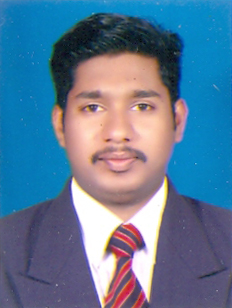 Career ObjectiveCareer ObjectiveCareer ObjectiveWant to join a dynamic Organization in the field and want to learn from seniors.  Want to be useful for my employer and want to achieve my goals through hard work and dedication. Want to join a dynamic Organization in the field and want to learn from seniors.  Want to be useful for my employer and want to achieve my goals through hard work and dedication. Want to join a dynamic Organization in the field and want to learn from seniors.  Want to be useful for my employer and want to achieve my goals through hard work and dedication. JAYARAMJAYARAMWork HistoryWork HistoryWork HistoryWorked as General Assistant cum Computer Operator for Sreekrishna Trading Company csa Aakar Paints at Trivandrum, India during the period 06.09.2008 to 15.10.2012.Worked as store keeper in document section for Logistic Div. QATAR during the period 27 sept 2013 to 10 jan 2019.Responsibilities :Customer& hyper delivery invoices submission to Head Office.  Arranging Local Purchase Order for delivery.Solving customer’s queries by telephone.Preparing MIS report for invoice submission.Preparing delivery notes & call sheets for delivery. Worked as General Assistant cum Computer Operator for Sreekrishna Trading Company csa Aakar Paints at Trivandrum, India during the period 06.09.2008 to 15.10.2012.Worked as store keeper in document section for Logistic Div. QATAR during the period 27 sept 2013 to 10 jan 2019.Responsibilities :Customer& hyper delivery invoices submission to Head Office.  Arranging Local Purchase Order for delivery.Solving customer’s queries by telephone.Preparing MIS report for invoice submission.Preparing delivery notes & call sheets for delivery. Worked as General Assistant cum Computer Operator for Sreekrishna Trading Company csa Aakar Paints at Trivandrum, India during the period 06.09.2008 to 15.10.2012.Worked as store keeper in document section for Logistic Div. QATAR during the period 27 sept 2013 to 10 jan 2019.Responsibilities :Customer& hyper delivery invoices submission to Head Office.  Arranging Local Purchase Order for delivery.Solving customer’s queries by telephone.Preparing MIS report for invoice submission.Preparing delivery notes & call sheets for delivery. Worked as General Assistant cum Computer Operator for Sreekrishna Trading Company csa Aakar Paints at Trivandrum, India during the period 06.09.2008 to 15.10.2012.Worked as store keeper in document section for Logistic Div. QATAR during the period 27 sept 2013 to 10 jan 2019.Responsibilities :Customer& hyper delivery invoices submission to Head Office.  Arranging Local Purchase Order for delivery.Solving customer’s queries by telephone.Preparing MIS report for invoice submission.Preparing delivery notes & call sheets for delivery. Worked as General Assistant cum Computer Operator for Sreekrishna Trading Company csa Aakar Paints at Trivandrum, India during the period 06.09.2008 to 15.10.2012.Worked as store keeper in document section for Logistic Div. QATAR during the period 27 sept 2013 to 10 jan 2019.Responsibilities :Customer& hyper delivery invoices submission to Head Office.  Arranging Local Purchase Order for delivery.Solving customer’s queries by telephone.Preparing MIS report for invoice submission.Preparing delivery notes & call sheets for delivery. Worked as General Assistant cum Computer Operator for Sreekrishna Trading Company csa Aakar Paints at Trivandrum, India during the period 06.09.2008 to 15.10.2012.Worked as store keeper in document section for Logistic Div. QATAR during the period 27 sept 2013 to 10 jan 2019.Responsibilities :Customer& hyper delivery invoices submission to Head Office.  Arranging Local Purchase Order for delivery.Solving customer’s queries by telephone.Preparing MIS report for invoice submission.Preparing delivery notes & call sheets for delivery. Worked as General Assistant cum Computer Operator for Sreekrishna Trading Company csa Aakar Paints at Trivandrum, India during the period 06.09.2008 to 15.10.2012.Worked as store keeper in document section for Logistic Div. QATAR during the period 27 sept 2013 to 10 jan 2019.Responsibilities :Customer& hyper delivery invoices submission to Head Office.  Arranging Local Purchase Order for delivery.Solving customer’s queries by telephone.Preparing MIS report for invoice submission.Preparing delivery notes & call sheets for delivery. Worked as General Assistant cum Computer Operator for Sreekrishna Trading Company csa Aakar Paints at Trivandrum, India during the period 06.09.2008 to 15.10.2012.Worked as store keeper in document section for Logistic Div. QATAR during the period 27 sept 2013 to 10 jan 2019.Responsibilities :Customer& hyper delivery invoices submission to Head Office.  Arranging Local Purchase Order for delivery.Solving customer’s queries by telephone.Preparing MIS report for invoice submission.Preparing delivery notes & call sheets for delivery. Worked as General Assistant cum Computer Operator for Sreekrishna Trading Company csa Aakar Paints at Trivandrum, India during the period 06.09.2008 to 15.10.2012.Worked as store keeper in document section for Logistic Div. QATAR during the period 27 sept 2013 to 10 jan 2019.Responsibilities :Customer& hyper delivery invoices submission to Head Office.  Arranging Local Purchase Order for delivery.Solving customer’s queries by telephone.Preparing MIS report for invoice submission.Preparing delivery notes & call sheets for delivery. Personal ProfilePersonal ProfileWorked as General Assistant cum Computer Operator for Sreekrishna Trading Company csa Aakar Paints at Trivandrum, India during the period 06.09.2008 to 15.10.2012.Worked as store keeper in document section for Logistic Div. QATAR during the period 27 sept 2013 to 10 jan 2019.Responsibilities :Customer& hyper delivery invoices submission to Head Office.  Arranging Local Purchase Order for delivery.Solving customer’s queries by telephone.Preparing MIS report for invoice submission.Preparing delivery notes & call sheets for delivery. Worked as General Assistant cum Computer Operator for Sreekrishna Trading Company csa Aakar Paints at Trivandrum, India during the period 06.09.2008 to 15.10.2012.Worked as store keeper in document section for Logistic Div. QATAR during the period 27 sept 2013 to 10 jan 2019.Responsibilities :Customer& hyper delivery invoices submission to Head Office.  Arranging Local Purchase Order for delivery.Solving customer’s queries by telephone.Preparing MIS report for invoice submission.Preparing delivery notes & call sheets for delivery. Worked as General Assistant cum Computer Operator for Sreekrishna Trading Company csa Aakar Paints at Trivandrum, India during the period 06.09.2008 to 15.10.2012.Worked as store keeper in document section for Logistic Div. QATAR during the period 27 sept 2013 to 10 jan 2019.Responsibilities :Customer& hyper delivery invoices submission to Head Office.  Arranging Local Purchase Order for delivery.Solving customer’s queries by telephone.Preparing MIS report for invoice submission.Preparing delivery notes & call sheets for delivery. Date of Birth :  07th December 1984Date of Birth :  07th December 1984Worked as General Assistant cum Computer Operator for Sreekrishna Trading Company csa Aakar Paints at Trivandrum, India during the period 06.09.2008 to 15.10.2012.Worked as store keeper in document section for Logistic Div. QATAR during the period 27 sept 2013 to 10 jan 2019.Responsibilities :Customer& hyper delivery invoices submission to Head Office.  Arranging Local Purchase Order for delivery.Solving customer’s queries by telephone.Preparing MIS report for invoice submission.Preparing delivery notes & call sheets for delivery. Worked as General Assistant cum Computer Operator for Sreekrishna Trading Company csa Aakar Paints at Trivandrum, India during the period 06.09.2008 to 15.10.2012.Worked as store keeper in document section for Logistic Div. QATAR during the period 27 sept 2013 to 10 jan 2019.Responsibilities :Customer& hyper delivery invoices submission to Head Office.  Arranging Local Purchase Order for delivery.Solving customer’s queries by telephone.Preparing MIS report for invoice submission.Preparing delivery notes & call sheets for delivery. Worked as General Assistant cum Computer Operator for Sreekrishna Trading Company csa Aakar Paints at Trivandrum, India during the period 06.09.2008 to 15.10.2012.Worked as store keeper in document section for Logistic Div. QATAR during the period 27 sept 2013 to 10 jan 2019.Responsibilities :Customer& hyper delivery invoices submission to Head Office.  Arranging Local Purchase Order for delivery.Solving customer’s queries by telephone.Preparing MIS report for invoice submission.Preparing delivery notes & call sheets for delivery. Gender           : MaleGender           : MaleNationality      : IndianNationality      : IndianAcademic ProfileAcademic ProfileAcademic ProfileMarital Status  : SingleMarital Status  : Single2005 – 2007Madurai Kamaraj University, TamilnaduMadurai Kamaraj University, TamilnaduLanguages Known : English , Malayalam & Hindi Languages Known : English , Malayalam & Hindi Master of Business Administration in  Management Master of Business Administration in  Management 2002 – 2005Kerala University, KeralaKerala University, Kerala2000 – 2002Bachelor of Arts in EconomicsBoard Of Higher Secondary, KeralaClass X11 Commerce GroupBachelor of Arts in EconomicsBoard Of Higher Secondary, KeralaClass X11 Commerce GroupComputer SkillsComputer SkillsComputer SkillsMS Office : Efficient in MS Word and MS ExcelCompleted Diploma in Computerized Financial Accounting using Tally and Peach Tree from L.B.S. Centre for Science and Technology, Trivandrum. MS Office : Efficient in MS Word and MS ExcelCompleted Diploma in Computerized Financial Accounting using Tally and Peach Tree from L.B.S. Centre for Science and Technology, Trivandrum. MS Office : Efficient in MS Word and MS ExcelCompleted Diploma in Computerized Financial Accounting using Tally and Peach Tree from L.B.S. Centre for Science and Technology, Trivandrum. MS Office : Efficient in MS Word and MS ExcelCompleted Diploma in Computerized Financial Accounting using Tally and Peach Tree from L.B.S. Centre for Science and Technology, Trivandrum. MS Office : Efficient in MS Word and MS ExcelCompleted Diploma in Computerized Financial Accounting using Tally and Peach Tree from L.B.S. Centre for Science and Technology, Trivandrum. MS Office : Efficient in MS Word and MS ExcelCompleted Diploma in Computerized Financial Accounting using Tally and Peach Tree from L.B.S. Centre for Science and Technology, Trivandrum. Self – AnalysisSelf – AnalysisSelf – AnalysisSelf – AnalysisSelf – AnalysisHas got Courage and Confidence to take up any assignment. Looks for chances to work in a team.Has got Good Communication Ability.Has got Courage and Confidence to take up any assignment. Looks for chances to work in a team.Has got Good Communication Ability.Has got Courage and Confidence to take up any assignment. Looks for chances to work in a team.Has got Good Communication Ability.Has got Courage and Confidence to take up any assignment. Looks for chances to work in a team.Has got Good Communication Ability.Has got Courage and Confidence to take up any assignment. Looks for chances to work in a team.Has got Good Communication Ability.Achievements / CertificatesAchievements / CertificatesAchievements / CertificatesAchievements / CertificatesAchievements / CertificatesWas awarded as Best student in Accounting and Management from the School.Learned a lot from seniors during internship and implemented my knowledge.Was awarded as Best student in Accounting and Management from the School.Learned a lot from seniors during internship and implemented my knowledge.Was awarded as Best student in Accounting and Management from the School.Learned a lot from seniors during internship and implemented my knowledge.Was awarded as Best student in Accounting and Management from the School.Learned a lot from seniors during internship and implemented my knowledge.Was awarded as Best student in Accounting and Management from the School.Learned a lot from seniors during internship and implemented my knowledge.Industrial ExposureIndustrial ExposureIndustrial ExposureIndustrial ExposureIndustrial ExposureAsia Pacific Breweries, Singapore.Newater, Singapore.Royal Selangor, Malaysia.Port of Singapore Authority, Singapore.Silver Bird Group hi5 Food Products, Malaysia.Apollo Tyres, Ernakulam, Kerala.Kerala Feeds, Thrissur, Kerala.Asia Pacific Breweries, Singapore.Newater, Singapore.Royal Selangor, Malaysia.Port of Singapore Authority, Singapore.Silver Bird Group hi5 Food Products, Malaysia.Apollo Tyres, Ernakulam, Kerala.Kerala Feeds, Thrissur, Kerala.Asia Pacific Breweries, Singapore.Newater, Singapore.Royal Selangor, Malaysia.Port of Singapore Authority, Singapore.Silver Bird Group hi5 Food Products, Malaysia.Apollo Tyres, Ernakulam, Kerala.Kerala Feeds, Thrissur, Kerala.Asia Pacific Breweries, Singapore.Newater, Singapore.Royal Selangor, Malaysia.Port of Singapore Authority, Singapore.Silver Bird Group hi5 Food Products, Malaysia.Apollo Tyres, Ernakulam, Kerala.Kerala Feeds, Thrissur, Kerala.Asia Pacific Breweries, Singapore.Newater, Singapore.Royal Selangor, Malaysia.Port of Singapore Authority, Singapore.Silver Bird Group hi5 Food Products, Malaysia.Apollo Tyres, Ernakulam, Kerala.Kerala Feeds, Thrissur, Kerala.ReferencesReferencesReferencesReferencesReferencesUpon Request.Upon Request.Upon Request.Upon Request.Upon Request.DeclarationDeclarationDeclarationDeclarationDeclarationI hereby declare that the above furnished details are true of my knowledge and belief.I hereby declare that the above furnished details are true of my knowledge and belief.I hereby declare that the above furnished details are true of my knowledge and belief.I hereby declare that the above furnished details are true of my knowledge and belief.I hereby declare that the above furnished details are true of my knowledge and belief.JAYARAM